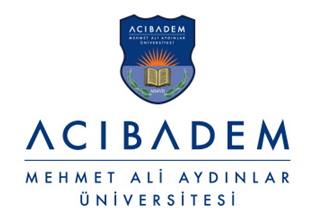 ACIBADEM ÜNİVERSİTESİ ELEKTRİK ALT YAPI İŞLERİ SÖZLEŞMESİBir tarafta; İçerenköy Mahallesi, Kayışdağı Cd. No:32, 34752 Ataşehir/İstanbul adresinde mukim ACIBADEM MEHMET ALİ AYDINLAR ÜNİVERSİTESİ (Kozyatağı Vergi Dairesi – 0050521966  Vergi Numarası) (İŞVEREN) diğer tarafta; ………………………………………………. adresinde mukim ………………………………. ( …………………. Vergi Dairesi – …………………… Vergi Numarası) (ALT YÜKLENİCİ) aralarında aşağıda belirtilen şartlara tabi olarak anlaşmışlar ve sözleşmeyi akdetmişlerdir. MADDE 1 - SÖZLEŞMENİN KONUSU	İŞVEREN’in Acıbadem Üniversitesi, İçerenköy, Kayışdağı Cd. No:32, 34684 Ataşehir/İstanbul adresinde bulunan arsa üzerinde yapımına devam edilen renovasyon projesi kapsamında ekli keşif özeti, uygulama detayları ve teknik şartnamede belirtilen miktar ve özelliklere uygun olarak ELEKTRİK ALT YAPI YAPIM işlerinin kusursuz, eksiksiz, fen ve estetik kurallarına uygun biçimde tamamlanması ve tam çalışır vaziyette İŞVEREN’e teslim edilmesi işidir.MADDE 2 - ALT YÜKLENİCİNİN YÜKÜMLÜLÜKLERİ2-1 ÖZEL ŞARTLARALT YÜKLENİCİ, bu sözleşmenin akdinden önce iş yerini ve sahasını etüt ederek ulaşım imkânları, mahalli şartlar, iklim şartları ve söz konusu iş ile ilgili bütün diğer çalışma şartları hakkındaki bilgileri edinmiş olduğunu kabul ve taahhüt eder.ALT YÜKLENİCİ, sözleşme, sözleşme eklerini, ilgili şartname ve projelerini incelediğini; hüküm ve şartlarına işin uzmanı sıfatıyla vakıf olduğunu, bu nedenle hiçbir hak ve talepte bulunmayarak, yükümlülüğünü sözleşmede belirtilen şartlar ve süreler içerisinde yerine getireceğini kabul ve beyan eder.ALT YÜKLENİCİ taahhüdündeki iş ile ilgili projeleri sözleşmenin imzasından sonra 3 gün içinde inceleyip, tespit ettiği uyumsuzlukları, hataları vs. İŞVEREN’e yazılı olarak uyarı yapacak, bu sorumluluk uygulama aşamasında da devam edecektir.ALT YÜKLENİCİ yapmış olduğu her türlü imalatta hakediş ödemesi ve geçici kabul yapılmış olsa dahi imalatın doğruluğu konusunda İŞVEREN’e karşı sorumludur. Tespiti yapılan her türlü yanlışı düzeltmekle yükümlüdür.ALT YÜKLENİCİ iş bu sözleşme kapsamındaki işleri uygulama detaylarına, sözleşme eki teknik şartname standartlarına, Çevre ve Şehircilik Bakanlığı tarif ve şartnamelerine, TS500 ve Afet yönetmeliği şartnamelerine, proje ve resimlere, İŞVERENCE sonradan verilebilecek belge ve talimatlara, teknik emniyet kurallarına, belediye ve çevre mevzuatlarına, İŞVEREN’in iş programına uygun olarak kaliteli, hatasız ve zamanında yapmayı taahhüt eder. İşin ifası sırasında İŞVEREN’ce yazılı olarak verilen her türlü proje doküman vs. sözleşme eki olarak kabul edilecektir. Çalışma esnasında olabilecek şikayetlerin önlenmesi için her türlü tedbirin alınması ALT YÜKLENİCİ’ye ait olup, sorun oluşması durumunda çözümü ile ilgili gereklilikler idari ve maddi olarak ALT YÜKLENİCİ tarafından giderilecektir.ALT YÜKLENİCİ, İŞVEREN’in vermiş olduğu iş programına göre çalıştıracağı ekip sayısı ile ilgili adam-gün programını hazırlayarak yazılı olarak iletecektir. Her türlü imalat, uygulama, işveren veya işverenin yetkili kıldığı teknik birimlerin iş planlarına uygun olarak yapılacaktır. ALT YÜKLENİCİ sözleşme konusu işlerde gecikme olmaması için öngördüğü riskleri önceden yazılı olarak bildirecektir.ALT YÜKLENİCİ taahhüdündeki işleri istenen zamanda yapmaması durumunda işverenin talebi ile gerekli işçi ve ekipman sayısını arttırmayı ve işi istenen zamanda ve kalitede yapmayı taahhüt eder. İŞVEREN’in işçi ve ekipman artırım talebinin 3 gün içinde yerine gelmemesi durumunda İŞVEREN cezai işlem uygulama hakkına sahip olacaktır.ALT YÜKLENİCİ personel taahhütnamesinde yer alan İŞVEREN’in kabul edeceği tecrübede şantiyede, saha imalatları için 1 şantiye şefi, 1 hakediş mühendisi, 1 iş güvenliği sorumlusu ile yeterince tekniker, saha kalfası, formen ve işçi bulundurmakla yükümlüdür.Görevlendirilecek teknik personel işin yapımı süresince her gün şantiyede bulunmak, şantiye çalışma koşullarına uymak zorundadır. İdari kadronun ihtiyaç doğrultusunda arttırılması İŞVEREN’in talebi doğrultusunda yapılacaktır. ALT YÜKLENİCİ şantiyede görevlendireceği personel ile ilgili özgeçmişleri İŞVEREN’e iletmek ve görevlendirme öncesi onay almak zorundadır. Görevlendirilen personelin herhangi bir nedenle değişikliği İŞVEREN onayı ile yapılacaktır. İŞVEREN gerekli gördüğü hallerde ALT YÜKLENİCİ' nin işe aldığı herhangi bir işçi veya teknik elemanın 8. Madde koşullarına uygun olarak değiştirilmesi talep edilebilecektir.ALT YÜKLENİCİ’nin saha sorumluları şantiyede yapılacak olan günlük toplantılara, İŞVEREN’nin talep ettiği durumda ise haftalık koordinasyon toplantılarına katılmak durumundadır.Sözleşme konusu işler İŞVEREN’in talep etmesi durumunda vardiya sayısı artacak, her vardiya için ayrı ekipler düzenlenecektir. Ekiplerin sevk ve idaresi için yeterli sayıda teknik personel ayrıca görevlendirilecektir. Vardiya artırımının İŞVEREN tarafından onaylı olması kaydıyla normal çalışma düzenine geçilmesi durumunda çalışma saatleri 08.00-20.00 arasında yapılacaktır. ALT YÜKLENİCİ, İŞVEREN’ in gerekli gördüğü hallerde bayram, tatil vs. özel günlerde çalışma organizasyonu yapacak ve İŞVEREN’ in onayına sunacaktır. Bu çeşit mesai harici çalışma için İŞVEREN’den genel gider, munzam ücret ve sair namlarla herhangi bir talepte bulunamayacaktır.ALT YÜKLENİCİ yapacağı uygulamanın ve kullanacağı malzemelerin birbirleriyle ve diğer disiplin, sistem ve tesisatlarla uyum içinde olmasından sorumlu olacaktır. Uyumsuzluktan doğan tüm gecikme ve zararlar ALT YÜKLENİCİ tarafından karşılanacaktır. Uygulamanın yapımından sonra sistemler arasında doğabilecek uyumsuzluklar da ALT YÜKLENİCİ tarafından bedelsiz olarak düzeltilecektir.İŞVEREN’in ALT YÜKLENİCİ’ye verdiği malzemenin kontrolü, uygun şekilde istiflenmesi, depolanması ve gerekir ise bakımların yapılması ALT YÜKLENİCİ tarafından yapılacaktır ve İŞVEREN’in izni olmadan herhangi bir malzeme, makine ve teçhizat şantiye dışına çıkarılmayacaktır.İŞVEREN, ALT YÜKLENİCİ’nin şantiye sahasına getirdiği malzeme ve ekipmanların sözleşme ve şartnamelere uygunluğunu, şantiye kontrol formları üzerinden kontrol ve etüt edecektir. ALT YÜKLENİCİ bu konuyla ilgili açıklamaları yapmak ve ilgili her türlü belgeyi İŞVEREN’e teslim etmekle sorumludur. Yapının inşaatı sırasında çeşitli nedenlerle oluşabilecek sistem değişikliklerinde, genel tasarım prensiplerine bağlı kalınmak kaydıyla gerekli her türlü planları hazırlamak, işverene onaylatmak ALT YÜKLENİCİ’nin sorumluluğundadır. Bu tür durumlarda ALT YÜKLENİCİ değişen durumun gerektirdiği fen ve sanat kurallarına uygun tüm planlamayı yapmak, diğer sistemlerle koordinasyon sağlamak ve imalatı eksiksiz tamamlamakla yükümlüdür.ALT YÜKLENİCİ her yaptığı uygulama için İŞVEREN’den onay almakla yükümlü olacaktır. İŞVEREN, gerekli gördüğü durumlarda şantiye dışında yapılan imalatların kontrolünü sevkiyat yapılmadan önce ALT YÜKLENİCİ’ nin imalat yerinde yapacaktır. Bunun için gerekli tüm organizasyon ALT YÜKLENİCİ sorumluluğundadır.ALT YÜKLENİCİ sigortalı 1. sınıf operatör, usta ve işçi çalıştırmak zorundadır. ALT YÜKLENİCİ, İŞVEREN’in şantiye kural ve çalışma prensiplerine uygun hareket etmeyen operatör, usta ve işçiyi derhal çıkarmaya mecburdur.ALT YÜKLENİCİ, İŞVEREN onayını almadan uygulamalarda herhangi bir değişiklik yapamaz.ALT YÜKLENİCİ, işin tamamlanmasından sonra, son hakedişten önce (diğer taşeronların gelmesi durumunda işin bitmesini beklemeden) ALT YÜKLENİCİ işyerindeki fazla malzeme ve kalıntılar ile kurmuş olduğu baraka, depo vb yapıları sökerek, işyerini temizlemekle yükümlüdür. Bu işler için ALT YÜKLENİCİ’ ye fazladan hiçbir bedel ödenmeyecektir, bu işlerin yapılmaması veya eksik yapılması halinde, İŞVEREN tarafından ALT YÜKLENİCİ nam ve hesabına yaptırılarak bedeli hakedişinden kestirilecektir.ALT YÜKLENİCİ, sözleşme eki birim fiyat tarifleri ve teknik şartnamenin tanım yönünden eksik kaldığı yerlerde İŞVEREN onayını almak kaydı ile geçerli standartlara, teknik şartname ve yönetmeliklere uyarak işi yapacaktır.İŞVEREN, ALT YÜKLENİCİ tarafından temin edilen tüm ekipman ve teçhizatın işe uygunluğunu ve/veya yeterliliğini her zaman kontrol edebilir ve bunların ALT YÜKLENİCİ tarafından değiştirilmesini talep edebilir. Değişimden kaynaklı zaman ve maliyet kayıplarından ALT YÜKLENİCİ sorumlu olacaktır.İŞVEREN, ALT YÜKLENİCİ’ nin imalatları için kullanacağı su ve elektrik enerjisi kaynağını ALT YÜKLENİCİ’ ye yerinde teslim edecek, ALT YÜKLENİCİ konu edilen kaynak ile ara bağlantıyı iş sağlığı ve güvenliği (İSG) kurallarına uygun şekilde kendisi yapacaktır.İŞVEREN sözleşme konusu işi herhangi bir sebeple durdurmak durumunda kalırsa, ALT YÜKLENİCİ o tarihe kadar yapılmış imalatın bedeli dışında herhangi bir talepte bulunamayacak, devamında ise aynı birim fiyatlarla imalata devam edecektir.İmalatların mevsim şartlarında devamı ve korunmasına yönelik tüm çalışmalar ve malzemeler ALT YÜKLENİCİ yükümlülüğündedir. ALT YÜKLENİCİ tarafından mevsim koşullarına göre zamanında alınmayan önlemler İŞVEREN tarafından yaptırılıp ALT YÜKLENİCİ’ nin hakedişinden kestirilecektir. İş programına göre geciken alanlarda, diğer imalatların zarar görmemesi ve devamlılığı için alınması gereken tüm önlemler ALT YÜKLENİCİ sorumluluğundadır, zamanında alınmayan önlemler İŞVEREN tarafından yaptırılıp ALT YÜKLENİCİ’nin hakedişinden kestirilecektir.ALT YÜKLENİCİ projede gösterilmiş olsun veya olmasın çevrede bulunan hiçbir mevcut binaya, işe, bitki örtüsüne ve ağaçlara zarar vermeyecek, İŞVEREN onayını almaksızın kaldırmayacak veya yer değiştirmeyecektir.İŞVEREN onayı ile ALT YÜKLENİCİ tarafından temin edilen tüm malzeme ve ekipmanın sözleşmeye ve sözleşme eklerine, projelere ve teknik şartnamelerdeki tariflere, Türk Standartları’na uyması ve iyi fenni vasıflara sahip olması şarttır. Bu vasıflara uygun olmayan malzeme ve/veya ekipmanı ALT YÜKLENİCİ, İŞVEREN’ in ikazı üzerine en geç 3 (üç) gün içerisinde işyerinden uzaklaştırmayı taahhüt eder. Aksi halde İŞVEREN, bütün masrafları ALT YÜKLENİCİ’ ye ait olmak üzere söz konusu malzeme ve ekipmanı şantiye dışına çıkartma hakkına sahiptir. Bu durumda malzemenin eksilmesinden, hasara uğramasından ve/veya kaybolmasından İŞVEREN sorumlu tutulamayacağı gibi bu sebeple oluşabilecek gecikmeler için ALT YÜKLENİCİ’ ye fazladan süre verilmez.ALT YÜKLENİCİ yazılı ve görsel basında, internet sitelerinde, sosyal medya ve/veya kendi reklam broşürlerinde iş bu projeye ait fotoğraf, haber veya bilgiye ancak İŞVEREN’in yazılı onayı ile yer verebilir.ALT YÜKLENİCİ’ nin İŞVEREN’ den teslim aldığı tüm malzemeler ALT YÜKLENİCİ’ ye zimmetlenecektir. Kayba ve zarara uğraması durumunda bedeli ALT YÜKLENİCİ hakedişinden kestirilecektir.ALT YÜKLENİCİ kendisine İŞVEREN tarafından teslim edilen projelere göre işin kusursuz yapımından sorumludur. Uygulama aşamasında oluşabilecek revizyon süreçlerinde; mevcut rölevelerin alınarak İŞVEREN’ e teslim edilmesi, İŞVEREN onayı ile yerinde yapılan değişikliklerin detay projelerinin hazırlanması ALT YÜKLENİCİ sorumluluğundadır.ALT YÜKLENİCİ kendisinin uzmanlık firması olduğunun ve bu nedenle yapılan işin projede performans sorumluluğu olduğunu peşinen kabul eder. Bu nedenle ileriye dönük olarak, işin yapımı esnasında teknik ve uygulama açısından oluşacak riskleri etüt ederek; gerekiyorsa bunlarla ilgili açıklamaları ve alternatif tekliflerini, proje ve şartnamelerin kendisine tesliminden itibaren en geç 7 gün içinde İŞVEREN onayına sunacaktır. Tüm bunlara uyulmadığı taktirde oluşan uygunsuzluk ALT YÜKLENİCİ sorumluluğundadır. Bu nedenle işin yapımı veya sonrasında oluşabilecek zararın bedeli ALT YÜKLENİCİ hakedişinden kestirilecektir.2-2 TEKNİK ŞARTLARALT YÜKLENİCİ, diğer uygulama disiplinleri ile koordinasyon sağlamaya dikkat edecek ve şantiye yönetimi ile devamlı iletişim halinde olacaktır. Taahhüdü altında olan İşlerinde gecikme olmaması için, olası engelleri önceden İŞVEREN’e bildirecektir. Birim fiyat tarifleri ve teknik şartnamede tanımlanan yöntemlere göre uygulama ölçümlendirilecektir.ALT YÜKLENİCİ her imalata başlamadan önce örnek uygulama yapacak ve İŞVEREN‘in onayına sunacaktır. Ancak İŞVEREN‘ in onayıyla uygulamaya başlayabilecektir.Gerekli durumlarda tüm topoğrafik hizmetler ALT YÜKLENİCİ’ ye aittir. Ölçümlere ilişkin her türlü sorumluluk ALT YÜKLENİCİ’ ye aittir. ALT YÜKLENİCİ’ nin yapacağı topoğrafik kod uygulamaları ve aplikasyonları İŞVEREN’ in teknik elemanları tarafından kontrol edilecektir.ALT YÜKLENİCİ sözleşme gereği temin edeceği malzemelerle ile ilgili her türlü sipariş programının yapılmasından sorumludur. ALT YÜKLENİCİ tarafından temin edilecek tüm malzemelerin ve ekipmanların saha içerisindeki ne sebeple olursa olsun nakli, kullanımı, işlenmesi ve montaj mahalline aktarımı yine kendisine ait olacaktır.Taahhüdünde bulunulan tüm imalat malzemelerinin yeterli miktarda ve zamanında sipariş edilmesi ALT YÜKLENİCİ’nin sorumluluğundadır. Zamanında temin edilmeyen malzemeler nedeniyle oluşan gecikmelerden dolayı oluşacak zarar ALT YÜKLENİCİ’den tazmin edilecektir.Tamamlanmış imalatların korunmaya alınması için gerekli bütün tedbirlerin alınması ve bunun için gerekli malzeme temini ALT YÜKLENİCİ sorumluluğundadır.Uygulama sırasında zarar görmüş, her türlü imalat değiştirilecek veya düzeltilecektir. ALT YÜKLENİCİ’den kaynaklanmayıp diğer alt yüklenicilerden oluşan zararlar, tutanak ile tespit edilip; imalat düzeltilip, oluşan tüm masraflar ilgili alt yüklenicilere yansıtılacaktır. İlgili imalatlar sırasında gerekli iş iskelesi ALT YÜKLENİCİ tarafından temin edilecektir. İş iskelesinin kurulması, sökülmesi, taşınması, tekrar kurulması iş sonunda sökülüp götürülmesi birim fiyatlara dahil olup ALT YÜKLENİCİ’ ye aittir.ALT YÜKLENİCİ’nin saha imalatlarında kullanacağı test ve ölçü aletleri kalibrasyonlu olacak ve ALT YÜKLENİCİ ilgili kurumlardan alınmış geçerliliği olan kalibrasyon belgelerini İŞVEREN’e ibraz edecektir. 2-3 RAPORLAMAALT YÜKLENİCİ’nin kendi bünyesinde belirleyeceği bir teknik eleman, gün içinde yapılan imalata ait bilgileri, gelen-giden malzeme, hava durumu gibi bilgiler ile şantiyede çalışan tüm elemanlarının çalıştıkları imalata göre maliyet merkezi kotları (MMK) belirtilmek suretiyle puantajlarını “Günlük Faaliyet Raporları” ve “Günlük Personel Puantajları” olarak raporlayacak ve İŞVEREN’in yetkili personeline günü gününe teslim edecektir. İŞVERENE sunulacak raporların formatları yine İŞVEREN tarafından belirlenecek ve ALT YÜKLENİCİ, İŞVEREN tarafından hazırlanan rapor formatına uyarak ve eksiksiz olarak dolduracaktır. Ayrıca YÜKLENİCİ günlük puantajlarını doğru olarak işverene sunabilmesi için gündüz ve  vardiyalarında en az birer puantör bulundurmak zorundadır.ALT YÜKLENİCİ tarafından İŞVEREN’e verilecek aylık hakedişlerin dayanakları; Röleve, Ataşman, Yeşil Defter ve Puantajlar İŞVEREN’in direktiflerine ve sözleşme sonrası teslim edeceği hak ediş formatına uygun olarak titizlikle hazırlanacaktır. İŞVEREN tarafından kayıtların incelenmesi talep edildiğinde ALT YÜKLENİCİ hiçbir itirazı kayıt ileri sürülmeksizin tam ve eksiksiz olarak İŞVEREN’e ibraz edilecektir.Tüm ekipmanlar ile ilgili testleri yapmak/yaptırmak ve bunlarla ilgili tüm giderler ALT YÜKLENİCİ’nin sorumluluğundadır.ALT YÜKLENİCİ projelerde detaylı olarak verilmiş olsa dahi herhangi bir uygulamaya başlamadan önce konuyla ilgili kontrol mühendisinin işe başlama   onayını işe başlama onay formu (B.O.F.) ile alacaktır.Tüm imalatlar her imalat safhasında İŞVEREN yetkilisine imalat kontrol formları ile teslim edilecek, yeterli doğruluk ve kalitede bulunmayan tüm imalatlar bedelsiz olarak ALT YÜKLENİCİ tarafından düzeltilecektir.ALT YÜKLENİCİ, işyerinde ve işyeri dışında (yurtdışı dahil) gerekli bütün imalat kontrol, test ve ölçümleri İŞVEREN nezdinde yapacak, gerektiğinde test sertifikalarını temin edecek, teslim protokollerini hazırlayıp, yetkililere onaylatacaktır.2-4 FİYATLANDIRMABina dışında ve içinde yatay ve dikey her türlü taşıma ALT YÜKLENİCİ’ye aittir.ALT YÜKLENİCİ çalışırken kendi imalatları ile ilgili şantiye temizliğini sağlamakla yükümlüdür. Çalıştığı her bölümde mesainin bitimini takiben imalat sırasında oluşan tüm atıklar ALT YÜKLENİCİ tarafından temizlenecek, İŞVEREN tarafından gösterilen atık toplama noktasına taşınacaktır. Şantiye temizliğinin İŞVEREN tarafından yapılması halinde harcanan temizlikçi yevmiyesi günlük tutularak ilgili ALT YÜKLENİCİ’ den kestirilecektir.Mobil vinç temini ile her türlü özel kaldırma cihazları (monoraylar), özel malzeme alım platformları, forklift vs. gibi gerekli tüm ekipman ve teçhizatın temini ALT YÜKLENİCİ’nin sorumluluğundadır.İthal edilmesi gereken bir malzeme olması durumunda ithal edeceği malzemelerin ithalatı ile ilgili muameleleri takip etmek ve süresi içinde gerçekleştirmek, ALT YÜKLENİCİ’ nin yükümlülüğündedir.MADDE 3 – İŞVERENİN YÜKÜMLÜLÜKLERİİŞVEREN, olanakları ölçüsünde ALT YÜKLENİCİ’ye depo alanı verecektir. İŞVEREN, gerekli bulduğu durumda, gece çalışması ile ilgili gerekli izinlerin alınmasını sağlayacaktır. Alamaması durumda işin tamamlanma süresinde herhangi bir değişiklik olmayacaktır.İmalatlar esnasında ALT YÜKLENİCİ’nin kullandığı su ve elektrik İŞVEREN tarafından karşılanacaktır.İŞVEREN’in onayı ile kendisine kesilen hakediş bedeli faturasını sözleşmede belirtilen vadelerde ALT YÜKLENİCİ’ye ödeyecektir.MADDE 4 - İŞİN SÜRESİSözleşme konusu işlerin imalatına, sözleşmenin imzalanmasından sonra başlanacak olup; işin süresi 90 takvim günü olacaktır. Tüm işlerin montaj dâhil eksiksiz ve kusursuz olarak İŞVEREN’e teslim olacaktır. Şantiyede diğer imalatlardan kaynaklandığı öne sürülen gecikmeler İŞVERENİN onayı halinde geçerli olacaktır. Önceden yazılı olarak bildirilmediği ve revize iş planı verilmediği takdirde şantiyedeki diğer işlerden ve ilave işlerden doğan gecikmeler dikkate alınmayacaktır.Sözleşme süresinin tespitinde, inşaat sırasında çalışmaya, hava şartlarının çalışmaya  müsait olmadığı günler ile resmi tatil günleri nazarı itibara alınmış olduğundan, bu sebepler yüzünden ayrıca süre uzatımı verilmez. Bu süreye mobilizasyon süresi de dahil edilmiştir. İŞVEREN bu süreye tabi olmadan dilediğinde 3 (üç) gün öncesinden yazılı bildirimde bulunmak kaydıyla ve her ne ad altında olursa olsun, zarar ve ziyan tazminatı ödemeksizin ve kendi zararlarını tazmin etme hakkı saklı kalmak kaydıyla, her zaman tek taraflı olarak sözleşmeyi feshedebilir. Sözleşme işbu sebeple sona erse dahi ALT YÜKLENİCİ, İŞVEREN’in kendi bünyesinden yapacağı bir organizasyonun tam anlamıyla devreye girmesine ve işe başlamasına kadar hizmet vermeye devam edecektir. Yer teslimini müteakip ALT YÜKLENİCİ 3 (üç) gün içinde İŞVEREN’in SGK dosyası numarası altında numara alarak işe başlamak mecburiyetindedir. ALT YÜKLENİCİ bu ihbara 3 gün içinde cevap vermez ise İŞVEREN sözleşmeyi tek taraflı olarak feshetmeye ve ikinci bir firma ile işe devam etme hakkına sahiptir. Ancak aradaki İŞVEREN aleyhine tutan fark bedel ALT YÜKLENİCİ’den tahsil edilecektir. İŞVEREN bu tahsilatı istediği an yaptırmakta serbesttir. Bu durumda İŞVEREN işin bitmesini beklemeden ALT YÜKLENİCİ’den önceden varsa alacaklarından ya da nakit teminatından tahsil yoluna gidebilir. ALT YÜKLENİCİ' den kaynaklanmayan bir sebeple İŞ başlamaz, durdurulur veya kesintiye uğrarsa, ALT YÜKLENİCİ, gecikmeye neden olan olayın ayrıntılarını ve sonuçlarını delilleri ile birlikte, yazılı olarak, olayın vuku bulmasından sonra en geç 3 (üç) gün içinde İŞVEREN’ e bildirecektir. Olay, İŞVEREN tarafından incelenecek ve İŞVEREN’ in ALT YÜKLENİCİ’ yi haklı bulması halinde İŞ’ in süresi, İŞ’ in niteliğine göre, gecikilen süre kadar veya daha kısa bir süre için uzatılabilecektir. Şantiyede mücbir sebep dışında hiçbir sebep gecikme yapmayı gerektirmez. Diğer konulardan kaynaklandığı öne sürülen gecikmeler İŞVEREN ’in onayı halinde geçerli olacaktır.MADDE 5 - İŞİN TOPLAM TUTARISözleşme ekinde belirtilen keşif ve birim fiyatlara dayalı olarak işin toplam bedeli …………….…-TL (………………………………………..) +KDV’dir.Keşif özetinde belirtilmeyen ve projenin uygulanması esnasında meydana çıkacak yeni işlerin birim fiyatları sözleşme tarihindeki uygulanmakta olan benzer imalatlara ait analizlere dayalı fiyatlara ve benzer imalat yoksa yeni birim fiyatlara göre ve bunlara uygulanan iskonto oranları dikkate alınarak İŞVEREN ve ALT YÜKLENİCİ tarafından karşılıklı olarak belirlenecektir.Taahhüt konusu işin yukarıda belirtilen bedeli birinci keşif metrajları ve ALT YÜKLENİCİ’nin teklif ettiği değişmez birim fiyatlarıyla elde edilen tahmini bedel olup, miktarların azalıp çoğalması, dolayısıyla ihale bedelinin artıp eksilmesi nedeniyle ALT YÜKLENİCİ fiyat artırımı veya ek süre gibi hiçbir istek ve hak iddiasında bulunamaz.Birim fiyat teklifinde, fiyatı yazılı olmayan herhangi bir imalatın yapılması gerektiği takdirde, ALT YÜKLENİCİ birim fiyat onayını takiben, bu tür işleri işini durdurmadan yapmaya mecburdur.Malzeme, işçilik veya nakliye fiyatlarının veya akaryakıt vb. sarf malzemelerinin fiyatlarının artması ve/veya bunlarla sınırlı olmaksızın diğer nedenlerle sözleşme fiyatlarında değişiklik yapılmayacaktır. Sözleşme SABİT BİRİM FİYATLI sözleşmedir. Keza ALT YÜKLENİCİ, işbu sözleşmenin imzalanmasından sonra, gerek iş süresi içinde, gerekse herhangi bir şekilde uzayan süre içinde, taahhüdünün tamamen ifasına kadar geçecek süre zarfında fiyatların yükselmesi, mevcut vergilerin artırılması, yeni vergiler, resim ve harçlar konulması veya vergi oranlarının değiştirilmesi, nakliye ve işçilik ücretlerinin artması vb. sebeplerle sözleşme bedelinin arttırılmasını, uyarlanmasını, munzam zararının tazminini talep etmeyecektir.MADDE 6 - İŞİN ARTMA VE EKSİLMESİ İşin birim fiyat ve miktarları sözleşme ekinde belirtilmiştir. Miktarlarda artış veya azalış olabilir. Söz konusu iş için her ne surette olursa olsun iş bitene kadar birim fiyatlarda fiyat farkı ödenmeyecektir. İŞVEREN isterse sözleşme konusu işlerin bir kısmını yaptırmaktan vazgeçebileceği gibi, bunları başka taşeronlara da verebilir. Bu takdirde ALT YÜKLENİCİ her ne nam altında olursa olsun herhangi bir talepte bulunamaz ve İŞVEREN’in bu takdirine itiraz edemez.İŞVEREN’in talimatı ve/veya yukarıda belirtildiği şekilde teyidi uyarınca yapılan ilave işler veya iş eksilmelerinden dolayı sözleşme bedeline ilave edilecek veya bu bedelden düşülecek miktarlar sözleşme’de yer alan birim fiyatlarla hesaplanır. Ancak, sözleşmede herhangi bir iş değişikliğinin bedelinin hesaplanmasında kullanılabilecek uygun fiyatların bulunmaması veya İŞVEREN’in iş değişikliğinin bedelinin hesaplanmasında sözleşmede yer alan fiyatların uygulanamayacağı kanaatinde olması halinde; İŞVEREN ile ALT YÜKLENİCİ anlaşma yolu ile uygun fiyat tespit eder. Bu yolla uygun fiyat üstünde anlaşma sağlanamadığı takdirde, İŞVEREN iş değişikliğinin bedelini kendi kanaatince makul ve uygun gördüğü şekilde tespit etmeye yetkilidir. ALT YÜKLENİCİ işi İŞVEREN’in belirleyeceği bedel üzerinden  yapmaya mecbur olup, bu konuda itiraz hakkı yoktur.Keşifte bulunmayan her iş kalemi için İŞVEREN’e YBF (yeni birim fiyat) analizi sunulur. Analiz yapılırken keşifte bulunan kalemlerin fiyatları baz alınacaktır. Yapılacak her ilave iş kalemi için sözleşmeye ilave ek protokol imzalanmalıdır. ALT YÜKLENİCİ imalata başlamadan ve hakediş tesliminden 15 gün önce İŞVEREN’e ek protokolü sunmalı ve onaylatmalıdır. Ek protokolü olmayan ve İŞVEREN tarafından onaylanmayan işler için hakediş ödemesi yapılmaz.İŞVEREN aksine bir sözleşme maddesi olmadıkça, keşifte miktarı belirtilmiş olsa dahi herhangi bir işi veya malzemeyi azaltmaya, iptal etmeye veya çoğaltmaya veya dilerse kendisi yapmaya yetkilidir.MADDE 7 - GEÇİCİ VE KESİN KABULGeçici kabul ALT YÜKLENİCİ işi bitirdiğini ve geçici kabulün yapılmasını isteyen dilekçesi üzerine başlatılır ve taraflarca birlikte oluşturulacak teknik heyetçe 15 (on beş) gün içinde yapılır. Eksik veya kusurlu işlerin tespiti durumunda ALT YÜKLENİCİ bu kusurları 15 (on beş) gün içinde giderecektir. Tamamlamaz ise, İŞVEREN ALT YÜKLENİCİ adına yaptıracak ve bedelini varsa hakedişinden veya teminatından kestirilecektir.ALT YÜKLENİCİ aşağıdaki şartlardan tamamını yerine getirmeden Geçici Kabul için başvuramaz: Sistemlerin tümünün sözleşme teknik şartlarına uygun olarak imalatlarının tamamlanması ve imalatlarla ilgili tüm temizlik işlerinin tamamlanmış olması.Yapılan imalatlarla ilgili as-built projelerin ALT YÜKLENİCİ tarafından hazırlanmış olması.Kesin kabul, geçici kabul tarihini takip eden 12. ayda, o güne kadar işverenin herhangi bir yazılı ihtarda bulunmadığı veya yapılmış olan ihtarlardaki uygunsuzlukların ALT YÜKLENİCİ tarafından giderilip işverence onaylandığı takdirde otomatik olarak yapılmış sayılır. Kesin kabulde ALT YÜKLENİCİ’nin teminatlarından, sözleşmenin cezai şartlar ve tazminat hükümleri gereği işveren tarafından kullanılmış olanlar dışındakiler iade edilir.İŞVEREN, geçici kabule kadar veya geçici kabul esnasında, ayıplı, talebe uygun olmayan, eksik, estetik ve fiziki açıdan yetersiz inşaat, imalat, yapı ve tesisatın düzeltilmemesi veya düzeltilemeyeceğinin anlaşılması ya da teknik bakımdan kabulünde sakınca görülmeyen ve giderilmesi de mümkün olmayan veyahut fazla harcama ve zaman kaybı gerektiren kusur ve eksiklikler olması halinde, uygun gördüğü bir bedeli ALT YÜKLENİCİ’nin hakediş veya teminatından “nefaset kesintisi” adı altında kesmek şartı ile iş bu hali kabul edilebilir. Bu gibi kusur ve eksikliklerin niteliğinin ve kesilecek bedelin geçici kabul tutanağında gösterilmesi gerekir. ALT YÜKLENİCİ, bu işleme razı olmazsa, her türlü gideri kendisine ait olmak üzere kusur ve eksiklikleri verilen sürede gidermek zorundadır.Kesin kabul heyeti, düzeltilmeyen fakat kullanmaya da mani olmayan kusurlar için “Nefaset Farkı” kesebilir. Bayındırlık mevzuatı dahilinde olmak üzere bu farkın takdiri heyete aittir. Heyetin takdir edeceği nefaset farkı ALT YÜKLENİCİ’nin kesin teminatından veya alacağından tevkif edilmek suretiyle tahsil edilir. Nefaset tutarı kusurlu imalatın toplam bedelinin %50 (yüzde elli)’sinden fazla olamaz. Kesin hesap mahiyetinde olan son hakediş kesin kabul sırasında tetkike hazır bulundurulur. Bu evrakın tamam olması halinde kesin kabul yapılabilir. “Kesin Kabul Tutanağı”nın yetkili makam tarafından onaylanması ve tüm tarafların imzalaması ile kesin kabul tamamlanmış olur.MADDE 8 - ÖDEMELER, HAKEDİŞ, KESİN HESAPALT YÜKLENİCİ’ye sözleşme aşamasında keşif tutarının %35’i kadarı avans ödemesi olarak yapılacaktır. Kalan bedel, düzenlenecek olan hakedişler ile ödenecektir.Avans geri ödemesi ilk ara hakedişten başlayarak, hakediş bedelinin toplam tutarının %30’u oranında kesintilerle yapılır. Bu kesintilerin toplamı, verilen toplam avans tutarını karşılayana kadar kesintilere devam edilecek ve kesin hakedişe kadar tamamlanamamışsa kesin hesapta yapılan avans ödemesini karşılayacak şekilde son avans kesintisi uygulanacaktır.Hakedişler her ayın 10’unda geçen 30 güne ait işler değerlendirilerek ALT YÜKLENİCİ tarafından bir dosya halinde İŞVEREN’in vereceği formata uygun olarak hazırlanıp, İŞVEREN onayına sunulur (Hakediş tarihi olarak bu tarih kabul edilir). İŞVEREN hakedişleri 20 gün içinde onaylar veya reddeder. İŞVEREN tarafından onaylanmış hakedişlerin faturası, onay tarihinde düzenlenecektir. İŞVEREN hakediş bedellerini fatura tarihinden sonraki ikinci ayın son günü ödeyecektir. Ayın son gününün hafta sonu ve/veya resmi tatile denk gelmesi halinde ise takip eden ayın ilk iş günü ödeme gerçekleştirilecektir. Hakedişler İŞVEREN’in vereceği formatta düzenlenecektir. Farklı formatta veya ayın 10. gününden sonra teslim edilen hakedişlerin ödemeleri kesin hesapla birlikte yapılacaktır.Hakediş ödemeleri ile ilgili fatura, hakedişin teslim edildiği aya ait olarak düzenlenecek ve bir sonraki ayın 2‘sine kadar İŞVEREN’e teslim edilecektir.Hakediş dosyası son 1 ay içinde yapılan imalatlara ait İŞVEREN tarafından onaylanmış ataşmanları ve keşif listesi formatında dökümünü içerir. ALT YÜKLENİCİ ataşmanları ay içinde günlük olarak onaylatmalıdır. İmalata başlamadan önce ve sonra günlük olarak İŞVEREN onayı alınmayan ataşmanlar geçersiz sayılacaktır. Hakediş tarihinde imzalanmamış ataşmanlarla gösterilmiş hakedişler veya ataşmansız imalatlarla ilgili dokümanlara ve onayı alınmayan YBF’ li (Yeni Birim Fiyat) imalatlarla ilgili ödeme yapılmaz. Bunlarla ilgili ödemeler dokümanların onaylandığı tarih baz alınarak ilgili döneme ait hakedişlerle dikkate alınır.Herhangi bir imalatın bedelinin ödenmesi için imalat ile ilgili her türlü atık, hurda, moloz ve pisliğin iş yerinden uzaklaştırılıp, çalışma mekânının temiz olarak teslim edilmesi gerekir. Aksi durumlarda bu imalatlar hakedişten çıkarılır.Kesin hesap, düzenlenecek son hakedişle birlikte yapılacaktır.İŞVEREN, ALT YÜKLENİCİ’ nin bu işinden mütevellit Sosyal Güvenlik Kurumu tarafından belirlenmiş asgari tutarları ve bunlara benzer kanuni mükellefiyetlerden doğmuş bir borcu olup olmadığını tahkik edecek ve duruma göre, hakedişin tamamını veya bir kısmını, bu hususun ALT YÜKLENİCİ tarafından tevsikine kadar  ödemeyebilecektir. ALT YÜKLENİCİ, ilgili kanunlar çerçevesinde doğabilecek prim faiz gecikme ve idari para cezalarından sorumludur. Ayrıca “Geçici Kabul” kararları da nazara alınacak ve “Geçici Kabul Tutanağı” uyarınca yapılması gereken kesinti varsa, bunlar da kesin hakedişten kesilecektir. Geçici kabul bu tarihte yapılmamış ise, kabulde görülmesi muhtemel noksan ve kusurlar ve nefaset farkları karşılığı olarak kesin hakedişin İŞVEREN tarafından takdir olunacak bir kısmı (veya duruma göre tamamı) kabulün akıbeti kesinleşinceye kadar bloke edilecektir.MADDE 9 - GARANTİALT YÜKLENİCİ işin geçici kabulüne kadar tüm malzeme ve uygulamadan sorumludur ve güvenliğini sağlamakla yükümlüdür. ALT YÜKLENİCİ tüm sistemleri eksiksiz durumda teslim edecektir. İşin geçici kabulünü müteakip ALT YÜKLENİCİ uygulaması ile ilgili olarak 2 yıl süre ile tesis işletmesi sırasında imalattan kaynaklı çıkabilecek tüm aksaklıkları bedelsiz ve derhal düzeltmekle sorumludur. ALT YÜKLENİCİ’nin sözleşme konusu işlerde kullandığı malzemelerin garanti süresi sözleşme teknik şartnamesinde belirtilen sürelerde olacaktır.ALT YÜKLENİCİ garanti süresi kapsamında imalat ve montaj hatası nedeniyle işlevsizleşen veya bozulan tüm uygulama kalemlerini bedelsiz olarak değiştirmek ve/veya tamirini yapmakla yükümlüdür. Herhangi bir aksamanın tamir süresi 3 günü geçmeyecektir. Tamirde geçen süre garanti süresine ilave edilecektir.MADDE 10 - SİGORTA, VERGİALT YÜKLENİCİ elemanlarının SGK’ da ihtiyarlık sigortasının devamı için grup sigortasına kayıt olması gerekmektedir ve çalıştırdığı tüm işçilerin vergileri, sigorta primleri, her türlü harç ve resimleri işverenin SGK numarasının altında ALT YÜKLENİCİ olarak ödenecektir. ALT YÜKLENİCİ çalıştırdığı işçilerin bordrolarını hazırlayarak İŞVEREN’ in bağlı bulunduğu SGK’ ya bildirdikten sonra, ödeme makbuzlarıyla birlikte belgenin 1 kopyasını İŞVEREN’ e verecektir. Eğer belgelendirilmezse İŞVEREN SGK primini ALT YÜKLENİCİ’ nin aylık hakedişinden kestirir. ALT YÜKLENİCİ kesin kabulde bağlı olduğu SGK Müdürlüğünden alacağı ilişiksiz belgesini İŞVEREN’ e ibraz etmek zorundadır. Aksi takdirde kesin teminatı çözülemez.All Risk Sigortasının yapımı ALT YÜKLENİCİ sorumluluğundadır.ALT YÜKLENİCİ’ nin personel, malzeme, makina veya ekipmanlarına gelecek zararlar yaptırdığı “İnşaat All Risk Sigortası” kapsamında değerlendirilecek olup sigorta muafiyetleri ve bedelleri ALT YÜKLENİCİ tarafından karşılanacaktır.İşin bedelinin, poliçede sigorta bedelini aşması ve/veya poliçede öngörülen sigorta bitiş tarihinin süre uzatımı veya cezalı çalışma sebebiyle aşılması halinde zeyilname ile sigorta bedelinin artırılması ve/veya sigorta süresinin uzatılması zorunludur.ALT YÜKLENİCİ’nin sözleşme ile üstlendiği sorumluluklar/yükümlülükler söz konusu sigortalarla sınırlandırılmamış olduğundan, inşaat sigorta poliçelerinin genel şartlarının “teminat dışında kalan haller” maddesinde belirtilen ALT YÜKLENİCİ’ nin kusurlu olduğu hallerde, kusur nedeniyle sigortanın ödemediği bedeller için ALT YÜKLENİCİ İŞVEREN’ den hiçbir talepte bulunamayacaktır.ALT YÜKLENİCİ, sözleşmenin öngördüğü bir sigortayı yaptıramaz ve/veya devam ettiremez yahut poliçeleri sözleşmenin imzasını takip eden 7 (yedi) gün içerisinde İŞVEREN’ e vermezse, İŞVEREN, sözleşme’ yi feshedebileceği gibi, bu sigortaları kendisi yaptırıp devam ettirerek bunun için gerekli primleri ödeyebilir. Bu şekilde ödediği miktarı ALT YÜKLENİCİ’ nin ilk hakedişinden başlamak üzere keser ya da ayrıca tahsil eder.Sözleşmenin feshi ve tasfiye halinde bu sigortalar iş yeni ALT YÜKLENİCİ’ ye ihale edilinceye kadar devam ettirilir ve bu süreye ait sigorta giderleri ALT YÜKLENİCİ tarafından karşılanır. Ancak bu süre fesih veya tasfiye olur tarihinden başlamak üzere 3 (üç) ayı geçemez.ALT YÜKLENİCİ’ nin kendi eksik ve kusurlarından kaynaklanan hasarların teminat altına alınması için ALT YÜKLENİCİ tarafından “Genişletilmiş Bakım Devresi” sigortası yaptırılacaktır.İş bu sözleşme ile ALT YÜKLENİCİ taahhüdü altında bulunan işlerin ifası sırasında, oluşabilecek her türlü olumsuz durum, iş kazası vs. konularda; yasalar çerçevesinde durum ile ilişkilendirilen 3. şahıslar, taraflar ve İŞVEREN’ in yetkili personellerine karşı sorumluluğu süreden ve bu sözleşmeden bağımsız olarak devam eder.  İlgili personelin maddi ve manevi, ilgili durumdan doğan her türlü zararını karşılamayı beyan ve kabul eder. ALT YÜKLENİCİ firmanın yeni ortaklar alması veya tamamen el değiştirmesi durumunda, olumsuz olayın vuku bulduğu dönemdeki şirket ortaklarının, şirket kapatılmış olsa dahi, yukarıda belirtilen personellere karşı sorumlulukları devam eder.Sözleşmenin imzalanmasını takiben ödenmesi gereken damga vergisi ALT YÜKLENİCİ tarafından ödenecektir. ALT YÜKLENİCİ’ nin taahhüt konusu işte veya işyerinde çalıştırdığı işçilerin ödenmemiş ücretleri veya ödenmemiş Sosyal Güvenlik Primleri ALT YÜKLENİCİ nam ve hesabına, İŞVEREN tarafından ödenerek, ilk hakedişinden kesilir.ALT YÜKLENİCİ, sözleşme kapsamında çalıştıracağı işçilerini Çalışma ve Sosyal Güvenlik Bakanlığı Bölge Müdürlüğü’nde, kendi adına açtırmış olduğu dosya numarası üzerinden veya uygun görülmesi durumunda, İŞVEREN’ e ait dosya numarası üzerinden tescil ettirecektir ve buna ilişkin belgeyi ve İŞVEREN’ in talep ettiği sair belgeleri sözleşmenin imzalanmasını müteakip 3 (üç) gün içerisinde İŞVEREN’ e sunacaktır. Bu belgeleri eksik olan işçi şantiyede çalıştırılamaz. İlgili kayıt ve belgelerin ibraz edilmiş olması ALT YÜKLENİCİ' nin söz konusu belge ve kayıtların eksik veya yanlış tutulmasından doğan sorumluluğunu ortadan kaldırmadığı gibi İŞVEREN’ e herhangi bir sorumluluk veya adli veya idari bir para cezası yükletildiği takdirde ALT YÜKLENİCİ, İŞVEREN’ in bu nedenle doğacak tüm zararını tazmin etmeyi ve ilgili davaya katılarak sorumluluğun kendisine ait olduğunu beyan etmeyi gayri kabili rücu kabul ve taahhüt eder.MADDE 11 - CEZAİ ŞARTLARAşağıdaki hususların vukuu halinde ALT YÜKLENİCİ’den belirtilen miktarlarda ceza kesilecektir:ALT YÜKLENİCİ’nin yapmadığı hallerde kendisi adına yapılan harcamalar: Yapılan harcamaların tutarının % 30 fazlası.ALT YÜKLENİCİ’nin tutanakla tespit edilmiş verdiği maddi zararlar: Verilen zararın maddi karşılığının % 30 fazlasıİş planının gecikmesini gerektirecek durumların önceden bildirilmemesi: İş planının bu nedenle uzamasının her bir günü için 1.000,00 TLİş planına uyulmaması: Haftalık programa uymayan her iş kalemi için günlük 1.000,00 TLALT YÜKLENİCİ İŞVEREN tarafından talep edilen personel sayısına ulaşılamaması : Tam gün bulunmayan her teknik personel için 500,00 TL, formen ve işçi için 250,00 TLALT YÜKLENİCİ’nin teslim etmediği her bir günlük, haftalık ve aylık rapor için : 500,00 TLALT YÜKLENİCİ, İŞVEREN’i in organize ettiği her türlü yönetim ve bilgilendirme toplantılarına yetkili personeliyle katılım sağlamadığı durumda her toplantı için 1.000,00 TLAyrıca, İş güvenliği ve sağlığı ile ilgili uyulmayan kurulların cezai müeyyideleri iş güvenliği ve sağlı protokolünde belirtilmiştir. ALT YÜKLENİCİ’nin yükümlülükleri maddesi ve sözleşmenin diğer maddelerinde ALT YÜKLENİCİ’nin yükümlülüklerini gösteren diğer hususlara aykırı durumların vukuu halinde işveren tek taraflı olarak maddi ceza takdir edecek ve bunu yazılı olarak ALT YÜKLENİCİ’ye bildirecektir. ALT YÜKLENİCİ’den kesilebilecek ceza tutarı işin kesin hesap tutarının %10 unu geçmeyecektir.MADDE 12 - TEMİNAT VE TAZMİNATALT YÜKLENİCİ’den sözleşme aşamasında kesin teminat alınmayacaktır. İşbu sözleşmenin cezai şartlar maddesince oluşan ceza bedelleri cezaların vukuunda İŞVEREN tarafından hiçbir ihbara gerek duymaksızın hakedişinden düşülecektir. İŞVEREN’ in, ALT YÜKLENİCİ’yi yazılı olarak ihtar etmesi durumunda, bu ikazı yaptıktan sonra şayet 10 gün içerisinde olumsuzluk tamamen giderilmez ise, yukarıdaki tazminat haklarını aynen kullanacaktır. İşbu sözleşme kapsamında imalatı yapılmış herhangi bir işin İŞVEREN’ in kontrol ve nezareti altında yapılmış olması ve o işe ait istihkakın ödenmiş bulunması ALT YÜKLENİCİ’ nin üstlendiği işin fen ve sanat gereklerine ve işbu sözleşme hükümlerine uygun olarak yapılmış olması anlamına gelmeyip, ALT YÜKLENİCİ’ nin sorumluluklarını ortadan kaldırmayacağı gibi o işin sözleşme hükümlerine tamamen uygun olarak yapılması mecburiyetini de ortadan kaldırmaz.Kesin kabulde, ALT YÜKLENİCİ’nin teminatlarından, sözleşmenin cezai şartlar ve tazminat hükümleri gereği işveren tarafından kullanılmış olanlar dışındakiler iade edilir.MADDE 13 - İŞİN BAŞKASINA YAPTIRILMASI, DURDURULMASI VE TASFİYESİALT YÜKLENİCİ, sözleşme konusu işlerle ilgili olarak, bu sözleşmenin bütünü için geçerli olmakla birlikte, madde 2’de belirtilen taahhütlerini yerine getiremediği veya getirmekte geciktirdiği hallerde veya işin zamanında ve olması gereken kalitede yapımını kendisine yazılı veya sözlü ikaz edilmesine rağmen yerine getiremez ise, İŞVEREN sözleşme kapsamındaki işleri hiçbir ikaza gerek kalmaksızın tamamen veya kısmen başka bir alt yükleniciye yaptıracaktır. Bu durumda yaptırılacak işlerin tutarı ALT YÜKLENİCİ’nin alacağına mahsup edilir. ALT YÜKLENİCİ’nin o zamana kadarki alacakları yaptırılan işlerin bedelini karşılamaz ise, madde 12’de belirtilen teminatlar hiçbir ihtara gerek duyulmadan İŞYEVEREN’e kullandırılabilir.Hangi nedenle olursa olsun İŞVEREN tarafından işin yapımından vazgeçilmesi,b) İşin yapılmasını imkânsız kılacak hukuki, idari, teknik zorunlulukların ve mücbir sebeplerin ortaya çıkması,c)  Belediye, Valilik ve emsali resmi kurumlarca işin durdurulması,d)  İdari Kararlarla yahut da mahkeme ilamıyla işin durdurulması, ihtiyati tedbir kararı veya yürütmenin durdurulması kararı verilmesi,e) Sözleşme konusu arsa ve binanın mal sahibi tarafından üçüncü şahıs veya şirketlere satılmasına ve devredilmesine karar verilmesi,f) ALT YÜKLENİCİ’nin, sözleşme ve eklerinde tayin edilen vecibelerden herhangi birine, mücbir sebep olmaksızın, kısmen veya tamamen riayet etmediği takdirde,g) İş programındaki gecikmeler 15 (on beş) takvim gününü geçerse, (İŞVEREN gecikilerek geçen her gün için cezayı/cezai şartı keserek beklemekte veya sözleşmeyi tek taraflı olarak feshetmekte tamamen serbesttir. Sözleşmenin feshi, fesih anına kadar tahakkuk edecek cezaların/cezai şartların  kesilmemesine sebep teşkil etmez.)h) ALT YÜKLENİCİ’nin İflası, İflas Ertelemesi talebi, Hakkında iflas takibi yahut da iflas davası açılması, konkordato isteminde bulunması, acz hali, borca batık olması,i) ALT YÜKLENİCİ’nin tasfiye kararı alması,Durumlarında,  İŞVEREN, sözleşmenin tanzim tarihinden itibaren işin her safhasında tek taraflı olarak bu sözleşmeyi iptal edebilir. Bu durumda, ALT YÜKLENİCİ tarafından o ana kadar temin edilmiş, üretilmiş mamul, yarı mamul işler, imalat ve nakliye giderlerine ilişkin kalemler ALT YÜKLENİCİ hakedişine dahil edilecektir. ALT YÜKLENİCİ bunların dışında herhangi bir hak talep edemez.İŞVEREN ile ALT YÜKLENİCİ arasında uyuşmazlık doğması halinde, İŞVEREN’ in ticari defter, mühendislik raporları, yazışmalar ve her türlü kaydı kesin ve yegâne delil olarak taraflarca peşinen kabul edilmiştir.MADDE 14 - ALT YÜKLENİCİNİN İFLASIALT YÜKLENİCİ’nin iflası halinde; iş bu sözleşme münfesih sayılır ve Çevre ve Şehircilik Bakanlığı Genel Şartnamesinde belirtilen usullere göre işlem yapılır.MADDE 15 - KANUNİ İKAMETGAHTarafların bu sözleşme başında yazılı adresleri kanuni ikametgâhlarıdır. Bu adreslere yapılacak her türlü tebligat tarafların kendilerine aynı gün yapılmış sayılır. Sözleşme süresince yapılacak adres değişikliklerini tarafların birbirlerine bir hafta içerisinde bildirmemesi durumunda eski adreslerine gönderilen tebligatlar “eline geçti” sayılır.MADDE 16- GİZLİLİK VE KİŞİSEL VERİLERİN KORUNMASITarafların her biri sözleşme dolayısı ile diğer taraftan edinmiş oldukları her türlü bilgi ve belgeyi gizli bilgi ve ticari sır olarak kabul etmeyi, karşı tarafın yazılı izni olmadan, kanuni zorunluluklar hariç hiçbir kişi, kurum ve kuruluşla paylaşmamayı, çalışanlarının da bu yükümlülüklere aynen riayet etmesini sağlayacağını peşinen kabul ve taahhüt eder. Bu sözleşmenin herhangi bir nedenle sona ermesi bu maddede yer alan yükümlülüğün sona ermesi anlamına gelmez.Bu sözleşme dolayısıyla edinilen kişisel bilgiler ve sözleşmenin ifası sırasında ALT YÜKLENİCİ’ nin İŞVEREN’ den edindiği kişisel bilgiler, sadece sözleşmenin muhatabı olan tarafların ilgili birim yetkililerine verilmiş olup; bu bilgiler üçüncü kişilere aktarılmamalı ve amacı dışında işlenmemeli veya kullanılmamalıdır. Şu kadar ki, kanuni istisnalar (adli mercilerin talebi vs.) işbu maddenin kapsamı dışındadır.ALT YÜKLENİCİ işbu sözleşme ile edinmiş olduğu kişisel verileri İŞVEREN’ in standartlarına ve mevzuata uygun şekilde muhafaza edeceğini taahhüt etmektedir. Taraflar gerek sözleşme süresince ve gerekse sözleşmenin sona ermesi veya feshi halinde 6698 sayılı Kişisel Verilerin Korunması Kanunu’na bağlı kalacak olup mezkur kanun kapsamında kişisel veri niteliği taşıyan her türlü bilgiyi, işlenmesini gerektiren amaçların ortadan kalkmasını takiben silecek, yok edecek veya anonimleştirecektir.MADDE 17 - ANLAŞMAZLIĞIN HALLİAnlaşmazlığın çözümlenmesinde yetkili mercii İstanbul Mahkemeleri ve İcra Daireleridir.MADDE 18- YÜRÜRLÜK TARİHİİşbu sözleşme 16 sayfa, 18 madde ve aşağıdaki eklerden ibaret olup, bir nüsha olarak tanzim edilmiş ve taraflarca …. / …. /2023 tarihinde 1(bir) nüsha imzalanarak yürürlük kazanmıştır.SÖZLEŞME EKLERİKeşif Özeti ve Birim Fiyat CetveliYetkili kişi imza sirküleriİşçi Sağlığı, İş Güvenliği ve Çevre Koruma ProtokolüİŞVERENACIBADEM MEHMET ALİ AYDINLAR ÜNİVERSİTESİALT YÜKLENİCİ………………………………………..